   KO SU KRISTIDELFIJANCI?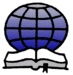 (Who are the Christadelphians? – Serbian)Mora da postoje mnogi ljudi koji osećaju da ima nečeg izvanredno značajnog u osobi i u učenju Isusa Hrista. Ipak kada razgledaju ''hrišćanstvo'', u njegovoj istoriji i u njegovim današnjim oblicima oni nailaze na široku raznolikost crkava i zajednica sa svim njihovim različitim osnovama učenjima i praksama. Zbunjeni od postojanja tolikih grupa koje tvrde : ''mi smo hrišćani'', mogu slobodno odbaciti potragu za ''istinom'' kao beznadežnu.Ovaj kratak letak je napisan da skrene pažnju zainteresovanog traganja na postojanje zajednice vernika u Hristu koji se nazivaju ''hristadelfijancima'', organizovanim u grupama širom sveta. Gde god da ih ima oni imaju odnos zasnovan na saglasnosti u osnovnim verovanjima. Osnovno u njihovoj veri jeste načelo da je ono što su naučavali Hrist i njegovi apostoli u prvom veku bilo istina i da je i danas još uvek istina. Sveto Pismo sa svojim Starim i Novim zavetom su im jedini autoritet.Apostolski odnos	Zajednica nema plaćenu službu, nikakvih tacni ni razrađenih rituala niti ima nekakvog ''crkvenog starešinu'' niti zakonodavni sabor. Njihove eklezije (novozavetna reč za crkvu) obavljaju sami svoje organizacione zadatke iako je model svuda isti. Poput ''starešina ''iz Novog zaveta, određuju se članovi koji rukovode događajima u ekleziji ili da predsedavaju na sastancima.Na skupu 'lomljena hleba' (Tj. večera Isusa) u 'prvom danu u nedelji' pevaju se pesme, moli se, čita se iz Pisma savetuje se i diskutuje oko Biblijskih tema. Hleb i vino kruže između svih prisutnih braća i sestara. Dobrovoljni prilozi se daju kako bi se pokrili troškovi. Kada bi neko od ranih sledbenika apostola iz prvog veka mogao prisustvovati ovim skupovima veruje se da bi odmah uvideo šta se događa jer je modelirano na modelu iz Novog zaveta. Poput Isusovih ranih učenika oni takođe obavljuju njegovu poruku života svima koji žele slušati; oni podučavaju svoju decu i omladinu u nedeljnim školama i u omladinskim grupama i unapređuju život u veri i molitvi, i pokornost Hristovim zapovestima, između svojih članova.Ime ''Hristadelfijanaca''U ranim danima članovi su našli da zbog očuvanja vlastite osobenosti moraju dati sebi ime. Izabrano je ''Hristadelfijanci'' jer znači ''braća (dakako i sestre) u Hristu . Upotrebljava se da odredi zajednicu već preko 120 godina.Još iz 1964 izlazi mesečni list ''The Christadelphian magazin'', izdavan u Birmingemu u Britaniji. Koji nudi informativne članke i sadrži pojedine vesti o eklezijama širom sveta. Takođe se proizvode brošure i knjige za upotrebu članova i njihovih prijatelja. Druge organizacije širom sveta unapređuju propovedanje jevanđelja u oblastima gde je eklezija mala ili ne postoji, i ima zasebnih komiteta koji su odgovorni za propovedanje jevanđelja u drugim zemljama. I još jeedna organizacija cirkulira sa štampanim savetovanjima i biblijskim studija do onih članova koji žive daleko od neke eklezije.Pomoć za nemoćne i starije ljude se shvata kao nužnost: postoje nekoliko domova u različitim zemljama. Dobrovoljni prilozi se daju da se pomogne pojedinim članovima kojima je neophodna pomoć.Posebna osnova Ali zašto bi hristadelfijanci zaslužili nešto više pažnje od ostalih grupa ''vernika'', od kojih mnogi tvrde da su osnovane na Bibliji?Kratak odgovor jeste ovaj: njihovo razumevanje biblijskog nauka je prilično različit od onoga koji imaju ostale dominacije. Razlika je nastala iz uverenja jednog čoveka, Johna Thomasa, da nauk koji je pripisivan ''hrišćanstvu'' pre `150 godina nije predstavljao veru u Hrista i njegovih apostola. Uveren da se istina treba tražiti jedino u Bibliji, on se upustio u savesno proučavanje Pisma. On se nije pozivao ni na kakva viđenja ili lična otkrivenja.On je konačno došao do jednog razumevanja o ''jevanđelju kraljevstva Božijeg i o imenu Isusa Hrista'' (Dela 8:12) koje je bilo različito u određenom broju važnih tačaka od onoga koje su imale druge crkve i ostale religiozne sekte. Njegov trud je       privukao podršku ostalih koji su bili uvereni u ispravnost njegovih zaključaka. Ovo razumevanje biblijskih istina je bilo rigorozno ispitivano sa slobodnim istraživačima tokom ovih 150 godina. Lični pogledi hristadelfijanaca danas su rezultat tog procesa.Cela Biblija Koja je poruka Biblije i zbog čega je različita od današnjih ''hrišćanskih'' ideja?Ona nastaje iz važnog načela da se Biblija treba shvatiti kao celina. Lako je držati određeno učenje sa prihvatanjem nekih delova Pisma a zanemarivanje drugih. Na primer danas je popularno otpisivati mnogo toga iz starog zaveta. Iako su ovi dokumenti: Zakon, Psalmi i Proroci bili prihvaćeni od Isusa i njegovih apostola za ''reč Gospodnju''. Biblija je jedinstvo; Božije otkrivenje čovečanstvu počinje u stranicama Starog zaveta i nastavlja se i proširuje u Novom zavetu. Sav Božiji naum (Dela 20:27) se može izvući iz cele knjige.Hristadelfijanci prihvataju da je čitava Biblija u celosti nadahnuta Božija Reč (2.Tim.3:16). Oni je stoga čitaju pažljivo i redovno. Jedan plan za čitanje, nazvan Biblijski priručnik im omogućava da pročitaju jednom godišnje Stari zavet i dva puta Novi zavet.Postoji i druga tačka od velikog značaja: ako čovek želi usitinu razumeti Bibliju on mora biti pripremljen za činjenicu da je ona potpuno otvorena po svim pitanjima a prvenstveno nama samima. Ona je najstvarnija knjiga na svetu, suočava se sa krepkim stvarima života bez poželjnog ugađanja. Ljudski problemi, čovečanstva i pojedinaca su otvoreno odmeravani. Izvor problema je objašnjen kao i njihova rešenja. Biblija jeste jedini izvor na svetu koji to čini u skladu sa činjenicama istorije ljudskog života.Bog, Tvorac i Otac Biblija opisuje Boga kao Tvorca neba i zemlje. ''A Caru vekova, neprolaznome, nevidljivome, jedinome premudrome Bogu čast i slava u vekove vekova. Amin'' (1Tim.1:17). Ipak putem Svog Svetog Duha, izraz Njegove moći On upravlja svetskim nastanama prema Svom konačnom cilju sa čovečanstvom. Svetost i istina su Njegove osobine; s Njim nema nikakve prevare niti laži, niti se On može ravnodušno odnositi prema postojanoj ljudskoj pobuni. Ipak On Se opisuje kao Bog ''milostiv, žalostiv, spor na gnev i obilan milosrđem...prašta bezakonja i nepravde i grehe, koji ne pravda krivoga'' (Izlazak 34:6-7). To je opis Večnog Tvorca vrhovno moralnog bića koji je takođe Otac onima koji Ga traže u skladu s Njegovom Reči. I samo iz te Reči iz Biblije čovek može naučiti o Njemu.Važnost ZemljeUobičajeni utisak je da Biblija nije zainteresovana za zemlju i oko onoga šta se tamo događa. Njena najveća briga, kaže se da je ''nebo'', mesto pravednika. To je vrlo pogrešno. Otkrivenje Božijeg cilja pokazuje da je On pozitivno zabrinut za zemlju i za čovečanstvo na njoj. Kao što je i sam rekao: ''ovako veli Gospod, koji je stvorio nebo...koji je sazdao zemlju i načinio je... i nije je stvorio naprazno, nego je načinio da se na njoj nastava'' (Is.45:18)Bog je u celosti zainteresovan za zemlju i za narode koji obitavaju na njoj. Razvoj velikih kraljevstava su pod Božijom upravom i njihova sudbina je predviđena. Svi problemi današnjeg sveta su predviđeni kao i njihova rešenja, Božije uređenje novoga reda na zemlji kao jedino sredstvo s kojim se može upravljati sa svojeglavim čovečanstvom.Biblija, je daleko od toga da je ''svetska'' ona je stvarna i praktična u svojoj brizi o sudbini čitavog čovečanstva. Njeno viđenje o budućnosti jeste svetski rasprostanjeno u njenom okviru ''jer će se zemlja napuniti poznavanja slave Gospodnje kao što je more puno vode'' (Habakuk 2:14).Iako je ovo proroštvo bilo izrečeno 600 godina pre Hrista, predstavlja viđenje sveta iz cele Biblije. Ona je veoma važna za naše današnje nemirno stanje i jeste jedinstvena u istoriji naše planete.Izrael u Božijem ciljuPažljivi čitatelj Biblije neće uopšte sumnjati da je izraelski narod zauzeo značajni mesto u Božijem cilju. Ali mnogim ljudima danas teško je pomiriti se s prirodom današnje izraelske države. Kako je taj ''poseban odnos'' nastao?Biblijski prikaz nam pokazuje da je čovečanstvo u ranim vekovima svog postojanja masivno napustilo istinsko štovanje Boga, tako da se zemlja pokvarila i napunila bezakonjem (Postanje 6:11), i uzrokovala božansku osudu potopom. 	Međutim nije dugo trebalo da čovečanstvo iznova počne ispoljavati iste sklonosti prema zlu. Bog je stoga odlučio razviti posebnu zajednicu s kojom će se Njegova Reč sačuvati. Tako je On izabrao Abrahama čoveka od vere i načinio njemu i njegovim potomcima izvanredna obećanja, o budućem posedovanju zemlje Kanaana (kasnije Palestina i Izrael) i o blagoslovima za sve narode (Postanje 12:1-3; 13:14,15).Abrahamovi su potomci bili izvedeni iz Egipta Božijom silom i bili su konačno smešteni u 12 plemena u Obećanu zemlju Izraela. Oni su tamo živeli pod zakonima, jednom sistemu od pravila koji im je bio dan od Boga preko Mojsija, s namerom da se obuče da budu narod predan Njegovoj službi. U narednim su vekovima jevreji ponovo zanemarili štovanje Boga i okrenuli se štovanju idola svojih paganskih suseda, i kao ishod tome bili su isterani iz svoje zemlje najezdom stranih sila. Vekovima su živeli rasterani i progonjeni kao što ih je Bog i upozorio da će im se desiti (pročitaj Ponovljene zakone 28).Ipak uprkos njihovoj tvrdoglavosti jevreji su sačuvali i Reč Božiju i zemlju Izraela tokom svog progonstva po drugim zemljama.Obećanja ocimaAli obećanja koje je Bog dao Abrahamu nisu se ticala samo izraelskog naroda. On je trebao postati ''otac mnogih naroda'' (Postanje17:5), iako je istaknuto da će jedan poseban jevrejski potomak dovesti do ispunjenja obećanog blagoslova na sve ljude. Taj potomak o kojem se govorilo tako davno bio je Gospod Isus Hrist. Kasnije obećanja dana Davidu, jednom od izraelskih kraljeva su dopunili u detalje o tome šta će Isus da ostvari i kako će mu ''Gospod Bog dati presto Davida, oca njegova i kraljevat će nad domom Jakovljevim zauvek'' (Luka 1:32,33).Božiji cilj s Izraelom onda je bio da ga učini centrom za obuku vernih u paganskim vekovima prije Hrista. Iz njih se rodio Isus da objavi blagovesti da će njegove verne sluge postati Abrahamova deca po veri i s tim baštiniti obećanja. Tako je apostol Pavle napisao Galaćanima: ''Ako li ste Hristovi, onda ste Abrahamovo potomstvo, baštinici po obećanju'' (Galaćanima 3:27-29).Istina o čovečanstvuIz najranije istorije ljudi su tražili utehu u ugodnim pogledima o sebi i svojoj krajnjoj sudbini, budući da se na taj način udovoljavalo njihovim prirodnim željama. Međutim Biblija ne podržava  poželjno ugađanje ljudskoj naravi. Ona je kranje stvarna u vezi nas samih naših moći i naših slabosti. Mi smo bili stvoreni kaže nam ona ''po obličju Božijem''; tj., bile su nam dane sposobnosti uma. Mi možemo rasuđivati; imamo svest, koja nas upozorava kada se čini što je pogrešno; imamo volju koja nam omogućava da donosimo odluke koje nam pogađaju ponašanje pa i život.Ipak mi imamo silne prirodne želje koje traže zadovoljavanje, pritisak da ugađamo sebi na razne načine da stičemo materijalna dobra i da opravdamo svoj ponos. Ljudska istorija je zapis o načinu kojima su ljudi dopustili svojim željama da ih ovladaju. Sukob i patnja su bili neminovan ishod.Čovek je smrtanZbog čega se ljudska narav tako ponaša? Jer, kaže Biblija, prvim ljudskim bićima bila je dana slobodna volja, oni su odlučili da radije ugađaju sebi i da odbace jasnu zapovest Boga. To je bio čin pobune koji Biblija naziva greh. Njegova posledica je bila smrtnost, stanje u kom prirodno završava smrću sav ljudski život. Mi umiremo jer smo smrtni. Budemo li ostavljeni sami sebi, mi ćemo ''propasti'' (da upotrebimo biblijski izraz) – to jest mi prestajemo postojati. Mrtvi su bez svesti u grobu; oni uopšte ne stradaju, već ''spavaju u prahu zemaljskom'' (Danilo 12:2) . Rasprostranjena ideja da čovek poseduje ''besmrtnu dušu'' i da nastavlja živeti nakon smrti (obično na nebu) definitivno nije biblijsko učenje. Odbor engleske crkve koji je 1945 godine dao izveštaj Prema Engleskom Obraćenju gde je jasno izjavljeno da je ideja o besmrtnosti duše ''grčkog a ne biblijskog porekla'' (str.23). Teorija je bila rano usvojena iz paganizma u crkveno učenje i jeste valjan primer o određenom broju promena u izvornim hrišćanskim verovanjima koja su se usvajala tokom vekova.Ali ima nade, grob ne mora biti naš kraj, kao što ćemo videti.Isusova priroda Postoji jedan vrlo važan deo u ispravnom razumevanju ljudske prirode: omogućava nam shvatiti život i smrt Isusa Hrista i razjasniti značaj Božije namere sa nama.Lukino jevanđelje opisuje kako je Isus bio rođen od izraelske žene, Marije iz Nazareta, preko moći Svetog Duha. Tako je Isus po majci bio rođen kao Sin čovečiji. Stim je baštinio našu fizičku narav u najpotpunijem smislu i kao ishod tome bio je ''poput nas iskušavan svime'' (Jevrejima 4:15). Ali je takođe bio i Božiji Sin jer je Bog doslovno bio njegov Otac. Doživljavajući u sebi samom želju za samozadovoljstva on je savladao svako iskušenje. Tako se mogao podložiti svom Ocu u odsudnom času na Maslinskoj gori izjavljujući: ''ali ne moja volja, nego tvoja neka bude'' (Luka 22:42).Dakle Isus je bio ''bez greha'' i postao je u svojoj smrti na krstu krajnja žrtva grehu, ''Jagnje Božije koje odnosi greh sveta'' (Jovan 1:29). Njegovo je telo bilo skinuto sa krsta i sahranjeno. Ali jedan pravedan Bog nije mogao ostaviti zauvek u grobu potpuno pravednog čoveka. Stoga nije dopustio da mu ''telo vidi truljenja'' (Dela2:31) i vaskrsao ga trećeg dana. Isusu je bila dodeljena besmrtna priroda, ''smrt njime više'' nije gospodaralila (Rimljanima 6:9). Tako uzašao je na nebo da sedne uz Očevu desnu ruku.Božiji Sin ne Sin BogOdatle proizilazi veoma značajna tačka da Isusova smrt nije bila samo uzvišeni primer plemenitog samoprekora (iako je bila sve to). Bila je bitno izmirenje zbog greha koje omogućava nama grešnicima nadu. Žalosno jeste da je današnjem hrišćanstvu ovo razumevanje bilo izopačeno s naukom o Trojstvu , koje je nastalo 300 godina nakon Isusovog vaskrsenja kao ihod rasprave unutar crkve . Verovanja koja su izražavala Trojstvo bile su odluke crkvenih sabora u 4. i 5. veku. Njihovo uverenje se ne nalazi u Bibliji. Ideja predpostojećeg ''Boga Sina'' na nebu preinačuje važno iskustvo Isusa kao neovisnog, odgovornog Sina čovečijeg koji je takođe bio i Sin Božiji i stim odnosi istinski značaj njegovog života i smrti kao izmirenje zbog greha ostvareno jednom za sve.Slično tome Sveti Duh nije predstavljen u Bibliji kao treća ''osoba'' iz Trojstva. To je sila s kojom Bog ostvaruje svoje ciljeve i fizičke i duhovne. To je uvek pod Božijom upravom i kasnije pod Sinom i nikad nije predstavljen kako deluje neovisno od njih ili kao nekakav objekat štovanja.Iz toga se može videti da jedno ispravno razumevanje ljudske prirode, kao i prirode Isusa Hrista jeste samo središnjica Božije namere s njim za otkupljenje ljudi od greha i smrti. To je sama srž jevađelja. Jedino u Bibliji možemo naći ove bitne istine o Isusu.Đavo i satanaSpoznanje istine o ljudskoj prirodi je od velike pomoći u razumevanju ''đavola'' i ''satane'' iz Biblije. Ovi nazivi imaju dugu tradiciju u ljudskom sujeverju o jednom zlom duhu, koji deluje protiv Boga i koji iskušava čovečanstvo na zlo. Narodna verovanja o njima nisu biblijskog porekla već iz paganskih vekova, dugo pre hrišćanske ere.Onde gde su biblijski pisci nadahnuti od Boga u nekim prilikama upotrebljavali nazive oni su ustvari razmerno retki u Bibliji i predstavljaju samo zle sklonosti ljudske prirode. Značajno jeste to da u celoj Bibliji grešnici nikad nisu potsticani da okrivljuju ništa ni ikog drugog za svoje neuspehe već jedino sebe. Postojani Božiji neprijatelj jeste ljudski um i njegovi zahtevi za ugađanjem.Istinsko biblijsko učenje o ljudskoj naravi nas oslobađa bojazni od nadprirodnog bića i pokazuje gde se nalazi stvarni Božiji neprijatelj.BlagovestiBiblija kao što smo videli izlaže sve slabosti ljudske naravi i njenu prolaznosti ka grobu. Ali to ne mora biti kraj, budući da je jevanđelje poruka nade. Ono je ''snaga Božija za spasenje'' (Rim.1:16), izbavljenje od greha i njegovog ishoda smrti. Stim je biblijsko jevanđelje ''blagovest''.Njegova poruka je jedan poziv pojedincu za ''pokajanje'' a zatim obećanje života. Bog ne želi da iko propadne, kaže apostol Petar, ''no da se svi pokaju'' (2Petrova 3:9). Ono što se podrazumeva pod pokajanjem je delom objašnjeno s izjavom apostola Petra : ''da dođu do spoznanja istine'' (1.Timoteju 2:49. Shvatajući ''istinu'' o sebi i Božijeg spasenja u Hristu vernik je pozvan od Boga ''da promeni svest''. Pokajanje nije iznenadno emotivno uzbuđenje koje može proći isto tako brzo kao što je i došlo ali jedna trezvena procena vernika o svom istinskom stanju i njegovo priznanje toga u ispovedanju greha Bogu, s molitvama za oproštaj i rešenje da iznova usmeri svoj život u skladu sa Hristovim zapovestima.KrštenjeKada bi dosegli to stanje svesti vernici u Hristu u apostolskim vremenima su se krstili s potpunim zaranjanjem u vodu. Kako bi bili ''s Njim pogreboste krštenjem'' (Kološanima 2:12); oni su smbolično umrli s njim na krstu i kao što je to on ustao iz mrtvih u besmrtan život tako i oni izranjanjem, iz vode krštenja u ''novi život''. Ovo ostaje kao zahtev istinskim vernicima danas. Nikakva vlast se nije ukazala od dana apostola sa silom da to izmeni.Bog u svojoj milosti i blagosti, jest spreman prihvatiti one koji prigrle ovaj stav  da im oproštaj greha dovodeći ih u povezanost sa Sobom. Dakle, iz otuđenja od Boga grehom iskreni vernici postaju sinovi i kćeri Božiji, putem svoje pokornosti i vere. Oni su načinjeni naslednicima večnog života po Božijem obećanju. Makar i da ih smrt savlada oni umiru u sigurnoj nadi vaskrsenja iz groba u onaj dan kada će Hrist opet doći. Nagrada vernima je u darivanju besmrtne prirode: kao što je Isus rekao, oni ''umreti više ne mogu: anđelima su jednaki'' (Luka 20:35-36). Ako oni budu živi u danu povratka Gospoda i kod vaskrsenja mrtvih vernim slugama će biti dodeljena promena prirode iz smrtne u besmrtnu. Tako će biti ispunjen najpoznatiji stih iz Novog zaveta: ''Bog tako zavolje svet da je Sina svojega Jednorodnoga dao, da svaki koji veruje u njega ne pogine, nego da ima život večni'' (Jovan3:16).Božije kraljevstvoČim se jednom shvati istina o ljudskoj naravi bez muke će se uvideti zašto ljudske vladavine tokom vekova nisu uspele urediti trajan mir na zemlji. Ljudski su umovi nemoćni nositi se sa velikim problemima koji su se pojavili ali još s početka Biblija je predvidela njihova rešenja. Božija intervencija u ljudskim nastanima u kritičniom trenutku u istoriji jeste pouzadano proroštvo iz Biblije.Isusov povratak na zemlju isto tako doslovno kao što je i napustio je bila jednodušna nada ranih vernika. Crkva ju je napustila u ranim vekovima jer se Hrist nije vratio onako skoro kao što se ona nadala, ali još više jer se nije slagala s narodniom idejom o vernicima koji uživaju svoju nagradu na nebu nakon smrti. Novi zavet ponavljano dokazuje Drugi Dolazak; apostoli ga prihvataju kao gotovu činjenicu u svojim pisanjima.Kada dođe HristCilj Hristovog povratka će biti da uspostavi Božiju vlast na zemlji. Prvo će biti sud, još jedno jasno biblijsko učenje koje je sada naširoko odbačeno. Isus, pisao je Pavle Timoteju ''će suditi živima i mrtvima '' po njegovom pojavljivanju i u njegovom kraljevstvu (2.Timoteju 4:1). Nakon vaskrsenja oni pojedinci koji su razumeli jevanđelje o Božijoj milosti će se ''pojaviti pred sudom Hristovim da svako dobije što je 'zaradio za svoja dela '' bilo dobro ili zlo'' (2.Korinćanima 5:10).Zatim će doći na red narodi koji će biti pozvani ''Bojte se Boga, i podajte mu slavu, jer dođe čas suda njegova'' (Otk.14:7). Biblija nas ne ostavlja u nikakvoj sumnji da će vlade mnogih naroda odbiti poziv i da će morati da se nauče podložnosti. Tako će početi ponovni odgoj naroda na zemlji u novom kraljevstvu Božijem s Hristom  Kraljem. Kada se Božija volja shvati i bude izvršavana među ljudima na zemlji će napokon doći mir i pravda.Apostolsko življenjeVerujući u jevanđelje kakvim ga Biblija predstavlja, donosi značajnu promenu vidika. Istinski Hristov sledbenik ima novi opseg u svom životu: Božija je volja vrhovna a Hrist mu je kralj. Kraljevstvo koje će Hrist uspostaviti za njegov drugi dolazak jeste ono kojem on pripada. Sledeći apostolsku zapovest ''Budite pokorni svakom redu ljudskom, Gospoda radi '' (1.Petrova 2:13) on će se pokoravati svim zapovestima vlasti, osim ako se ne kose sa Božijim zakonom. Onda sledi izjavu apostola Petra:  ''Bogu se treba pokoravati više nego ljudima'' (Dela 5:29). Kada njegov narod ratuje, iskreni vernik koji privata nauk Novog zaveta ne može se boriti za ljudsku vladu niti poći u uništavanje svojih bližnjih. Hristadelfijanci imaju dugi zapis odbijanja da se priključe oružanim snagama i mnoge vlade su priznale iskrenost njihovih uverenja.Unutrašnji mirAli najveći uticaj jeste u ličnom životu vernika. On je gledao ugađanja vlastitim sklonostima, pohlepu i ponos koji su tako očiti u ljudskom društvu. On ima primer Hrista, koji je odbacio te prirodne želje kako bi izvršavao Božiju volju. Priznavajući veliku milost koju je zadobio s oproštajem greha i u izmirenju s Bogom. Hristov sluga želi pružiti istu ljubav, milost i dobrotu ostalima, da govori istinu i da deluje ispravno u svim svojim poslovima. Iako se uzor uvek ne uspeva dostići zbog ljudske slabosti, uviđanje toga daje jedan umeren i miran stav koji je od velike utehe u novom burnom vremenu.Hristadelfijanci znaju iz Pisma da sadašnje vreme ljudske suverenosti dolazi svome kraju. Dok još ima vremena, oni pozivaju sve da ispitaju ili preispitaju  istinske nauke iz Biblije. Čim se jednom shvati ''istina'', iskreni će ispitavač ceniti novi pogled koji je stekao o svom životu i o svetu uopšte. On će biti bolje opremljen da se suoči sa životom kakav jeste sa svojom naizmenično pomešanom srećom i tugom utvrđen verom u Božiju silu i u istinitost Njegove reči i podržan uverenjem da je Bog milostivi Otac i da je Isus njegov posrednik: u ovom životu službe i vere, on će uživati poticajnu povezanost ostalih koji veruju u iste stvari. Bog još uvek saziva narod za Njegovo Kraljevstvo. Tvoja budućnost zaviosi o tvom odzivu!							Fred Pearce posetite naš web sajt: www.cbm4yu.com